        REPUBLIQUE DU SENEGAL                Un Peuple – Un But – Une Foi                                    					Genève, le 27 octobre 2021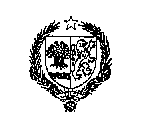     MISSION PERMANENTE DU SENEGALAUPRES DE L’OFFICE DES NATIONS UNIES 	                    ************            AMBASSADE EN SUISSE                          Projet de déclaration de la délégation sénégalaise lors de l’EPU de l’État indépendant de Papouasie-Nouvelle-Guinée (le 04 novembre 2021)Vérifier au prononcéMadame la Présidente,La délégation sénégalaise souhaite une chaleureuse bienvenue à la délégation de l’État indépendant de Papouasie-Nouvelle-Guinée et la félicite pour la présentation de son rapport national au titre de cette 39ème session de l’EPU.La délégation sénégalaise se félicite des mesures prises par l’État indépendant de Papouasie-Nouvelle-Guinée pour mettre en œuvre les recommandations acceptées du deuxième cycle de l’Examen périodique universel.Tout en saluant l’engagement des autorités de l’État indépendant de Papouasie-Nouvelle-Guinée à œuvrer pour une meilleure prise en charge des droits de l’Homme, ma délégation souhaiterait faire les recommandations ci-après :Envisager de ratifier la Convention relative aux droits de l’enfant ;Ratifier la Convention concernant la lutte contre la discrimination dans le domaine de l’enseignement ;Pour conclure, le Sénégal souhaite plein succès à l’État indépendant de Papouasie-Nouvelle-Guinée dans la mise en œuvre des recommandations acceptées.Je vous remercie